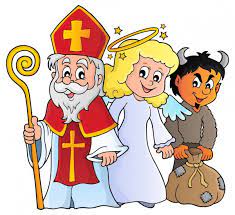 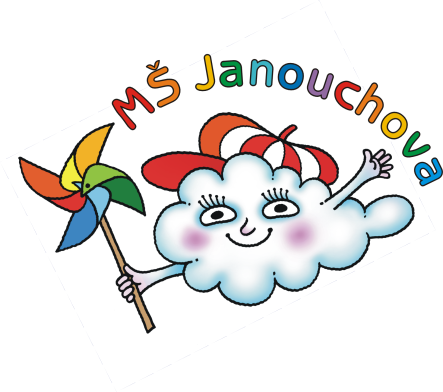 JÍDELNÍ LÍSTEKOD 29. 11. 2021 DO 3. 12. 2021STRAVA JE URČENA K OKAMŽITÉ SPOTŘEBĚ.ZMĚNA JÍDELNÍČKU JE VYHRAZENA.Pavla Maršálková			Helena Zímová		Šárka Ryšavávedoucí kuchařka			vedoucí kuchařka		vedoucí školní jídelnyjídelna Janouchova		jídelna ModletickáČerstvé ovoce, zelenina a bylinky jsou v jídelním lístku zvýrazněny modře.Dbáme na dodržování pitného režimu, po celý den je dětem nabízen mírně oslazený ovocný čaj a voda.PŘESNÍDÁVKAOBĚDSVAČINAchléb, tuňáková pomazánka, pomeranč, čaj s citrónem(1,4)zelná polévka s bramboremjáhlová kaše se skořicí a jablky, voda s pomerančem(1,7)chléb, pomazánkové máslo, ředkev, mléko(1,7)žitný chléb, cuketová pomazánka se sýrem, jablko, mléko(1,7)fazolová polévkakuřecí přírodní plátek, bramborová kaše, zeleninový salát (čínské zelí, rajče, paprika) s bulgurem, ovocný čaj(1,7)ovocný jogurt, rohlík, hruška, ovocný čaj(1,7)obilné kuličky, banán, mléko(1,7)vývar se zeleninou a bylinkovým kapánímhovězí vařené maso, rajská omáčka, těstoviny, jablko, ovocný čaj(1,3,9)obložený chléb s plátkovým sýrem, paprikou a okurkou, čaj, mléko(1,7)chléb, avokádová pomazánka s lučinou, mandarinka, mléko(1,7)pórkový krém s houstičkoučevapčiči s bramborem, zeleninová obloha (rajče, kapie, okurka), ovocný čaj(1)dalamánek s máslem, kedlubna, čaj, mléko(1,7)čertovské obložené chlebíčky,(šunka, sýr, rajče, paprika), čaj s citrónem(1,7)brokolicová polévkarizoto se zeleninou, sypané sýrem, zelný salát s mrkví a řapíkatým celerem, ovocný čaj(1,7,9)tvarohový šáteček, jablko, ovocný čaj(1,7)